Schooner P.M.WillcockCrew list 1/1/1908  to 30/6/1908Crew list 1/7/1912  to 31/12/1913Evan Jones lived at 36 Bridge Street ABERYSTWITH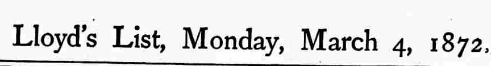 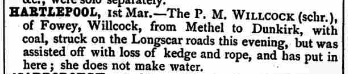 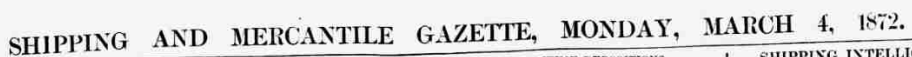 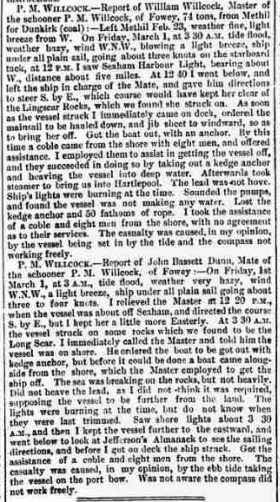 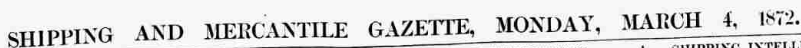 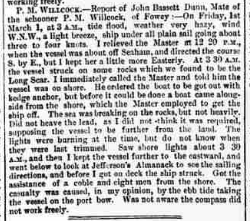 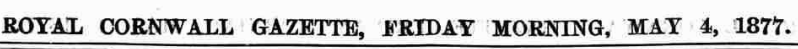 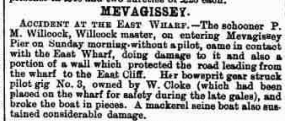 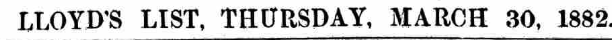 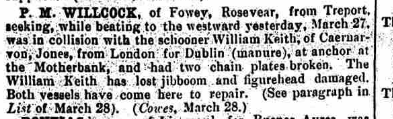 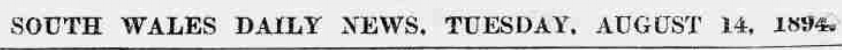 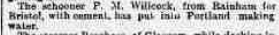 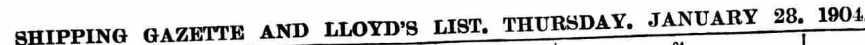 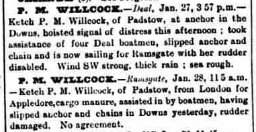 Vessel NameOfficial NumberOfficial NumberSignal lettersRig /Type Where builtWhere builtBuilderBuilderYear builtYear builtYear builtYear endYear endreg tonsreg tonsP M WILLCOCK5829058290WRDKschoonerschoonerMevagisseyMevagisseyBenjamin Harris RobertsBenjamin Harris Roberts1868186818681913191374  OWNERS/ MANAGERS/REGISTRATION DETAILS  OWNERS/ MANAGERS/REGISTRATION DETAILSNotesNotesNotesNotesNotesNotesNotesNotesNotesMASTERSMASTERSMASTERSMASTERSMASTERSMASTERSregistered in Fowey 22nd June 1868. Benjamin Harris Roberts, Mevagissey 1890 Richard Honey, Port Isaac Mrs Charity Honey Port Isaac.registered in Fowey 22nd June 1868. Benjamin Harris Roberts, Mevagissey 1890 Richard Honey, Port Isaac Mrs Charity Honey Port Isaac.LOA 70 x 17.2 x 9ft. 6th November 1890 was towed into Dover with a broken bowsprit after a collision. 1892 transferred to Padstow register then Aberyswyth deregistered 1913. wrecked near Red Barn Beach,Youghal, Ireland carrying roof slate from Portmadoc to New Ross.LOA 70 x 17.2 x 9ft. 6th November 1890 was towed into Dover with a broken bowsprit after a collision. 1892 transferred to Padstow register then Aberyswyth deregistered 1913. wrecked near Red Barn Beach,Youghal, Ireland carrying roof slate from Portmadoc to New Ross.LOA 70 x 17.2 x 9ft. 6th November 1890 was towed into Dover with a broken bowsprit after a collision. 1892 transferred to Padstow register then Aberyswyth deregistered 1913. wrecked near Red Barn Beach,Youghal, Ireland carrying roof slate from Portmadoc to New Ross.LOA 70 x 17.2 x 9ft. 6th November 1890 was towed into Dover with a broken bowsprit after a collision. 1892 transferred to Padstow register then Aberyswyth deregistered 1913. wrecked near Red Barn Beach,Youghal, Ireland carrying roof slate from Portmadoc to New Ross.LOA 70 x 17.2 x 9ft. 6th November 1890 was towed into Dover with a broken bowsprit after a collision. 1892 transferred to Padstow register then Aberyswyth deregistered 1913. wrecked near Red Barn Beach,Youghal, Ireland carrying roof slate from Portmadoc to New Ross.LOA 70 x 17.2 x 9ft. 6th November 1890 was towed into Dover with a broken bowsprit after a collision. 1892 transferred to Padstow register then Aberyswyth deregistered 1913. wrecked near Red Barn Beach,Youghal, Ireland carrying roof slate from Portmadoc to New Ross.LOA 70 x 17.2 x 9ft. 6th November 1890 was towed into Dover with a broken bowsprit after a collision. 1892 transferred to Padstow register then Aberyswyth deregistered 1913. wrecked near Red Barn Beach,Youghal, Ireland carrying roof slate from Portmadoc to New Ross.LOA 70 x 17.2 x 9ft. 6th November 1890 was towed into Dover with a broken bowsprit after a collision. 1892 transferred to Padstow register then Aberyswyth deregistered 1913. wrecked near Red Barn Beach,Youghal, Ireland carrying roof slate from Portmadoc to New Ross.LOA 70 x 17.2 x 9ft. 6th November 1890 was towed into Dover with a broken bowsprit after a collision. 1892 transferred to Padstow register then Aberyswyth deregistered 1913. wrecked near Red Barn Beach,Youghal, Ireland carrying roof slate from Portmadoc to New Ross.P.Willcock 1870-1880                        William Willcock 1872                              Josiah Aysten 1881                         Rosevear 1882                     Storey 1889                   Honey 1892-96                P.Willcock 1870-1880                        William Willcock 1872                              Josiah Aysten 1881                         Rosevear 1882                     Storey 1889                   Honey 1892-96                P.Willcock 1870-1880                        William Willcock 1872                              Josiah Aysten 1881                         Rosevear 1882                     Storey 1889                   Honey 1892-96                P.Willcock 1870-1880                        William Willcock 1872                              Josiah Aysten 1881                         Rosevear 1882                     Storey 1889                   Honey 1892-96                P.Willcock 1870-1880                        William Willcock 1872                              Josiah Aysten 1881                         Rosevear 1882                     Storey 1889                   Honey 1892-96                P.Willcock 1870-1880                        William Willcock 1872                              Josiah Aysten 1881                         Rosevear 1882                     Storey 1889                   Honey 1892-96                ForenameSurnameAge/DOBBirthplaceCapacityPrevious vesselEVANJONES1856ABERYSTWITHMASTERP M WILLCOCK, ABERYSTWITHWILLIAMJONES1870PORTMADOCMATEP M WILLCOCK, ABERYSTWITHTHOMASJONES1887ABERYSTWITHORDINARY SEAMANP M WILLCOCK, ABERYSTWITHJOHNWILLIAMS1891ABERYSTWITHCOOK & ORDINARY SEAMANP M WILLCOCK, ABERYSTWITHCrew list 1/1/1912  to 30/6/1912Crew list 1/1/1912  to 30/6/1912Crew list 1/1/1912  to 30/6/1912Crew list 1/1/1912  to 30/6/1912Crew list 1/1/1912  to 30/6/1912Crew list 1/1/1912  to 30/6/1912ForenameSurnameAge/DOBBirthplaceCapacityPrevious vesselPrevious vesselEVANJONES1855ABERYSTWYTHMASTERP M WILLCOCK, ABERYSTWYTHP M WILLCOCK, ABERYSTWYTHEVANEVANS1867CAERNARVONMATEP M WILLCOCK, ABERYSTWYTHP M WILLCOCK, ABERYSTWYTHDAVIDJONES1890LLANBEDROGORDINARY SEAMANP M WILLCOCK, ABERYSTWYTHP M WILLCOCK, ABERYSTWYTHJOHNPARRY1894BANGORCOOKP M WILLCOCK, ABERYSTWYTHP M WILLCOCK, ABERYSTWYTHForenameSurnameAge/DOBBirthplaceCapacityPrevious vesselEVANJONES57ABERYSTWYTHMASTERP M WILLCOCK, ABERYSTWYTH, 1912HARRYWILLIAMS35LLANENGANMATEP M WILLCOCK, ABERYSTWYTH, 1912THOMASTHOMAS19PWLLHELIORDINARY SEAMANP M WILLCOCK, ABERYSTWYTH, 1912OWENGRIFFITH21HARLECHCOOKFIRST VOYAGE, 1912